Лот № 3(ул. Алданская, дом 15)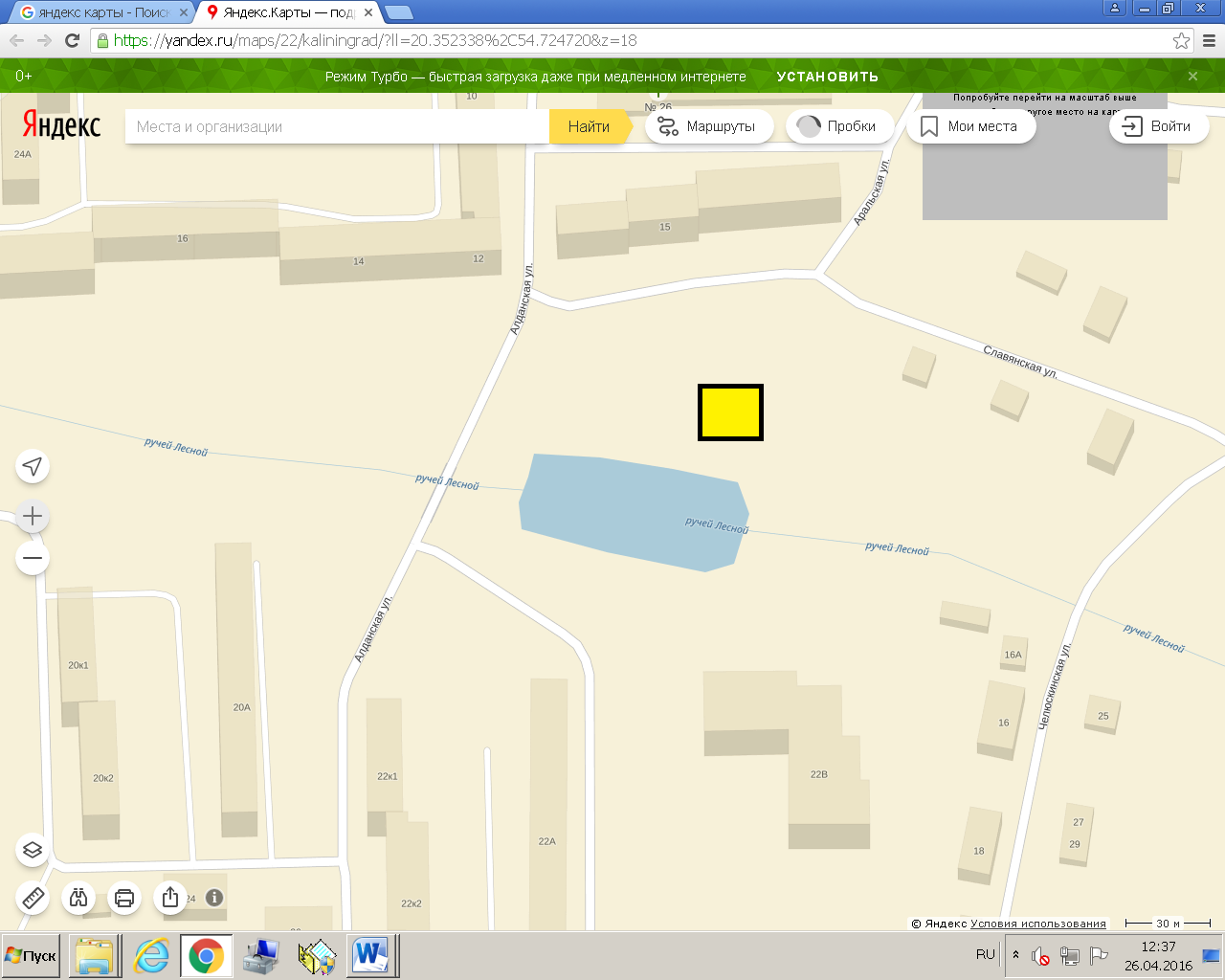 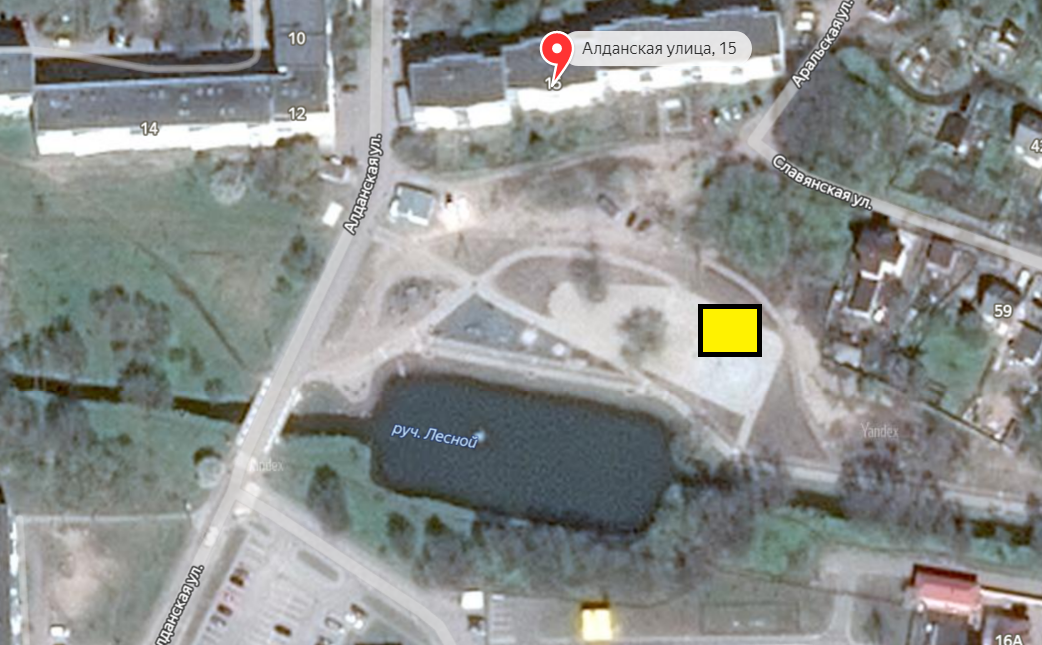 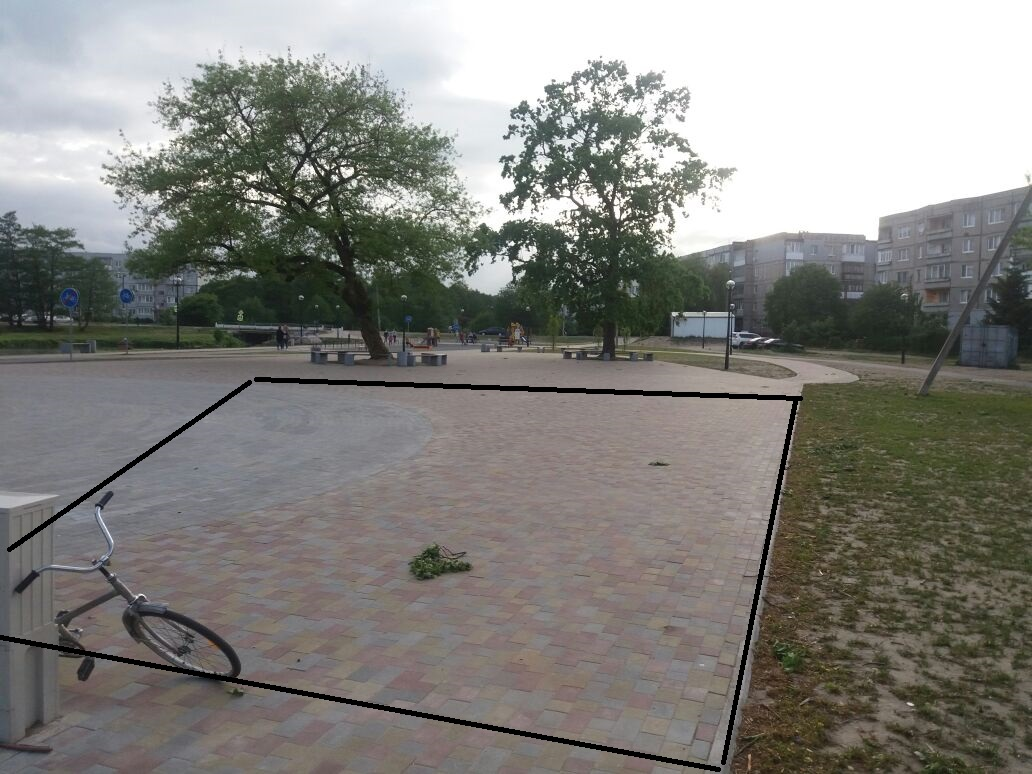 (10 м. кв. х 10 м. кв. = 100 м. кв.)